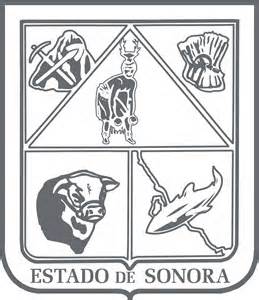                  GOBIERNO DEL ESTADO DE SONORA          	      17-SRH-P14-F01/REV.01            DESCRIPCION DE PUESTOOBJETIVO	RESPONSABILIDADES	RELACIONESMEDIDORES DE EFICIENCIA
DATOS GENERALES DEL PERFILGrado de estudios	Grado de estudios requerido y deseable.	Requerido:  	Deseable:   ¿El puesto requiere alguna especialización académica?	Carrera:	    	Área:	 Ambiental, Administrativa¿El puesto requiere experiencia laboral?La experiencia laboral requerida.• 1 año en área Ambiental, Administrativa
¿La ejecución del puesto requiere del conocimiento del inglés o algún otro idioma?Grado de dominio del idioma inglés¿La ejecución del puesto requiere del conocimiento de manejo de computadora?Nivel de conocimientos de computación.¿Qué nivel de habilidad de trato con personas requiere el puesto?Habilidad de trato con personas.¿Cuál es el nivel de la responsabilidad gerencial necesaria?Nivel de responsabilidad gerencial¿Cuál es el resultado esencial del puesto?El resultado esencial del puesto y el resultado secundario más importante.En primer lugar: 
En segundo lugar:  En relación al servicio a la comunidad y a los objetivos sociales y políticos del Gobierno del Estado, su puesto:Orientación del puesto.Manejo de personal requeridoNúmero de personas a cargo del titular del puestoRecursos financieros a su cargo(M = 000; MM = 000,000 de pesos anuales)¿Si maneja recursos financieros, su responsabilidad sobre ellos es?Tipo de responsabilidad sobre los recursos financieros que maneja.Tipo de Análisis PredominanteMarco de actuación y supervisión recibida	DATOS DE APROBACIÓNInformación provista por:                                                           Información aprobada por: 	DATOS GENERALES	DATOS GENERALES	DATOS GENERALES	DATOS GENERALESTítulo actual del puesto funcional:Coordinador de Atención a Denuncias y SistemasDe Información Pública.Dependencia/Entidad:Secretaría De Infraestructura Y Desarrollo Urbano     Área de adscripción:Procuraduría Ambiental Del Estado De SonoraReporta a:Procurador AmbientalPuestos que le reportan:Ninguno1.–Recibir y atender llamadas, correos electrónicos y ciudadanos que interpongan denuncia ambiental ante  esta Procuraduría.2.-Control de bitácora de denuncias de manera digital.3.-Elaborar oficios, memorándums, circulares, documentos, informes, reportes y demás documentos que requieran el seguimiento de las denuncias y la actualización en Plataformas de transparencia.4.-Subir al Portal de transparencia  documento, oficio, convenio y cualquier otro documento que requiera de hipervínculo.5.-Llevar un consecutivo de folios para denuncias ambientales.6.-Envío de documentos por medio del scanner, correo electrónico.7.-Dar de alta administradores para Plataforma Nacional de Transparencia.8.-Asignar formatos de la Plataforma Nacional de Transparencia a cada área y coordinar el seguimiento.9.-Asistir a capacitaciones y reuniones relacionadas con el tema de transparencia.10.-Apoyar en reuniones que le solicite el Procurador Ambiental (realizar minutas, lista de asistencia, orden del día).11.-Elaborar un informe trimestral de las denuncias ambientales recibidas.12.-Dar seguimiento a reuniones de trabajo con sectores productivos que se le soliciten.14.-Controlar y resguardar las minutas que se generan de asuntos que le encomiende el Procurador Ambiental.16.-Actualización de la información correspondiente a denuncias a la Procuraduría Ambiental en el portal del Sistema de Información de Recursos Gubernamentales (SIR).17.-Elaboración de informe correspondiente a denuncias a la Procuraduría Ambiental en el portal del Sistema de Evaluación del Desempeño (SED).18.-Seguimiento a auditorías realizadas por el Órgano de Control y Desarrollo Administrativo en relación a transparencia.20.-Actualización de la Información correspondiente a denuncias a la Procuraduría Ambiental en el SIPREP.21.-Apoyo técnico en la elaboración y seguimiento de proyectos ambientales gestionados por el Procurador.22.-Las demás actividades que le encomiende el Procurador Ambiental.Internas:a) –  Unidades Administrativas de la PROAES / Turnar documentación para su atención, recepción de informes, memorándums.b) –  Dependencias gubernamentales / Para trabajar en coordinación, para entrega de documentos, informes y solicitudes de información.Externas:a) –Ciudadanía / Atención a solicitudes de información, denuncias ambientales.b) –  Dependencias gubernamentales federales y municipales / Para trabajar en coordinación, para entrega de documentos, informes y solicitudes de información.1.–Organización.2.-Administración óptima del tiempo.3.-Asuntos turnados a las diversas unidades administrativas en tiempo y forma.Sexo:Estado Civil:Edad:Entre 25 a 55 años. Nombre : Nombre :    Cargo :Coordinador de atención a denuncias y Sistemas de Información Pública    Cargo :Procurador Ambiental